(Page 2)Predict what happens to the shape and size of rocks the longer they are exposed to water.Where are there Constructive forces in your stream table: Where are there Destructive forces in your stream table: What landform is forming at the bottom of your stream table? (check notes)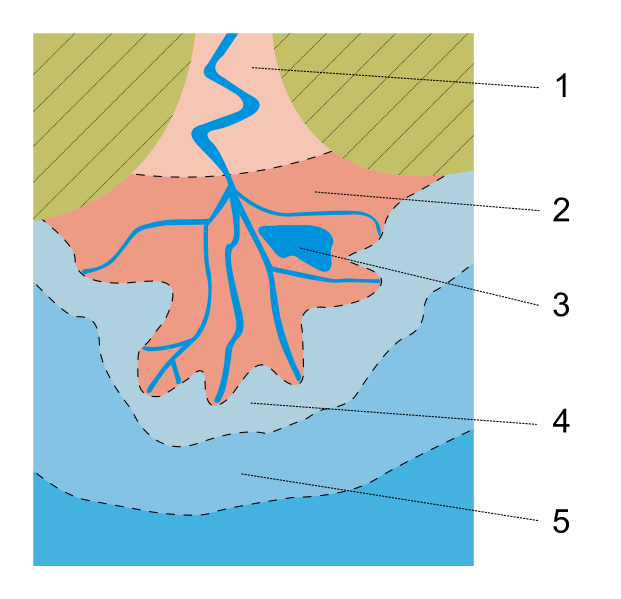 In the following delta diagram at what number would you find the smallest pieces of rock? ____  where would the largest most likely be? _____(this is a birds-eye-view diagram, and the water is flowing south into the ocean)  Add rocks to this drawing of a river entering an ocean, showing how the size changes as you go farther out. Stream Table Experiment      Name__________________________ Hour __Question: ____________________________________________________Hypothesis: ___________________________________________________________________In this meander below, show where the sandbar is building up by using little dots to represent sand. Conclusion: (explain where erosion is happening, and deposition, and WHY!!!) (5 points)______________________________________________________________________________________________________________________________________________________________________________________________________________________________________________________________________________________________________In your stream table: Observations and Drawings (both)Create an oxbow lakeDam the stream, and then let it break and create a large delta…Make a V Shaped valley and an Alluvial fan Draw your stream below.  Write E’s where erosion is occurring and write D’s where deposition is occurring.   